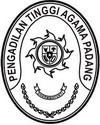 Yth. Kepala Badan Urusan Administrasi  Mahkamah Agung RIUp. Biro Perlengkapan Bagian Invetarisasi Kekayaan NegaraJl Medan Merdeka Utara 9-13JAKARTAAssalamu’alaikum Warahmatullahi WabarakatuhDalam rangka pelaksanaan ketentuan Peraturan Pemerintah Nomor 27 Tahun 2014 tentang Pengelolaan Barang Milik Negara /Daerah dan menindak lanjuti Peraturan Menteri Keuangan Nomor 87/PMK.06/206 tentang Perubahan atas Peraturan Menteri Keuangan nomor 246/PMK.06/2014 tentang Tata Cara Pelaksanaan Barang Milik Negara serta mempedomani Surat Kepala Biro Perlengkapan Badan Urusan Administrasi Mahkamah Agung RI nomor: 361/BUA.4/PL.07/08/2019 tanggal 16 Agustus perihal pengajuan permohonan Penetapan Status Penggunaan Barang Milik Negara pada Satuan Kerja Pengadilan Tinggi Agama Padang dengan nilai Perolehan sebesar Rp. 639.709.929,- (Enam Ratus Tiga Puluh Sembilan Juta Tujuh Ratus Sembilan Ribu Sembilan Ratus Dua Puluh Sembilan Rupiah).Sebagai bahan pertimbangan dari bapak dalam memberikan persetujuan permohonan penetapan status ini kami sertakan kelengkapan data/dokumen pendukung berupa Daftar Barang Milik Negara dan dokumen Perolehan Barang Milik Negara yang diusulkanDemikian disampaikan, atas perhatian dan kerjasamanya diucapkan terima kasih.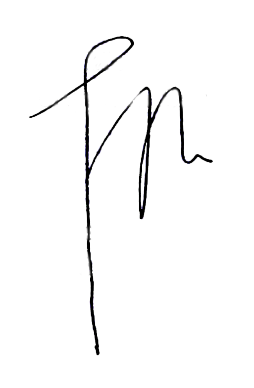 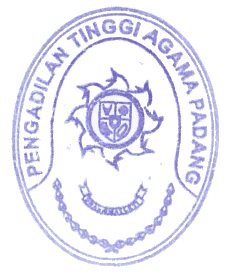 Wassalam,SekretarisH.Idris Latif, S.H., M.H.NIP. 196404101993031002Tembusan:Kepala Biro Perlengkapan Badan Urusan Administrasi Mahkamah Agung RI;Nomor:W3-A/      /PL/IX/2022September 2022Lampiran:1 SetHal:Pengusulan Permohonan PSP BMN